Invitation til årets forældreweekend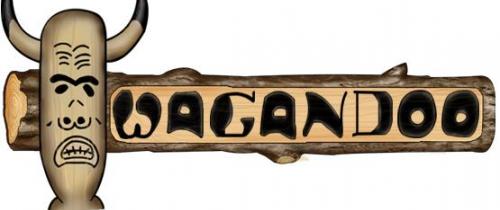 17. – 18. septemberÅrets tema er Spejder uden snorVi mødes kl. 9 foran spejderhuset på Ibsensvej, hvorfra der vil være fælles transport med bus til hytten Høbjerghus ved Helsinge. Vi er retur samme sted søndag kl. 14. Husk at Trop allerede tager afsted fredag den 16. september på egen hånd med det offentlige.Weekenden skal som sædvanligt bruges til at lege både store og små ligesom der afholdes den traditionelle oprykning af spejderne om søndagen. Så hvis du som forældre har været misundelig på ikke at være med på SL2022, så er det nu du har chancen. Det er ikke farligt – Høbjerghus er en luksushytte.Forældre, søskende og spejdere yngre end Shandu har masser af plads til at sove i hyttens hele 4 sovesale, men de større spejdere sover i telt. Se pakkeliste på bagsiden.Det koster 120,- dkk for spejdere og søskende over 6 år at deltage. Forældre og voksne deltager for 160 dkk, mens børn under 6 år deltager gratis.Der er oprettet tilmelding på vores hjemmeside www.wagandoo.dk under kalender.  Spørg din leder, hvis tilmeldingen driller eller du har andre spørgsmål til weekenden.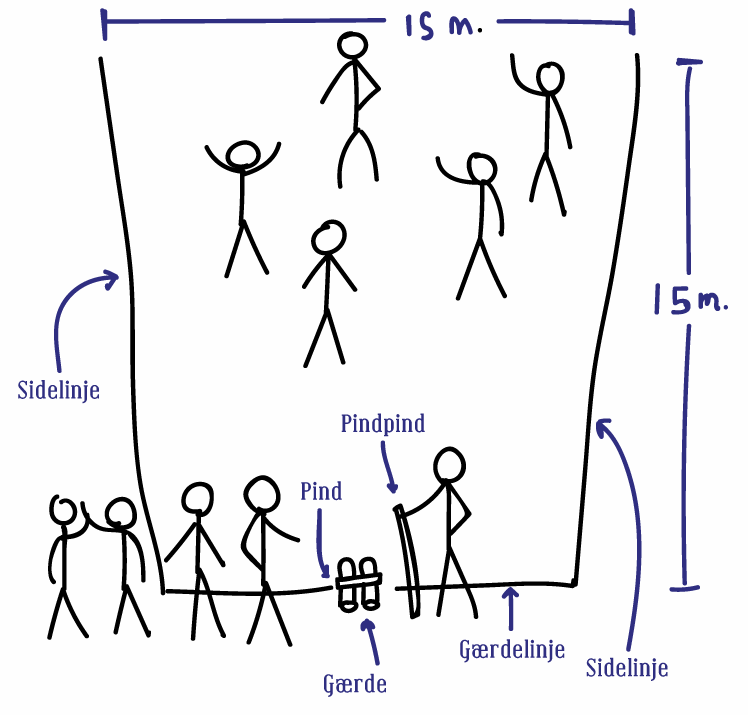 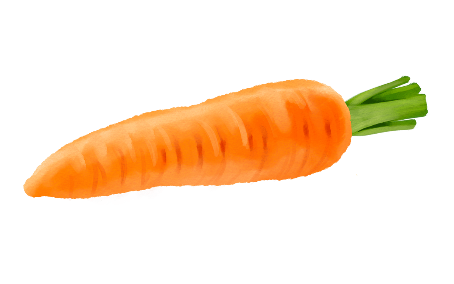 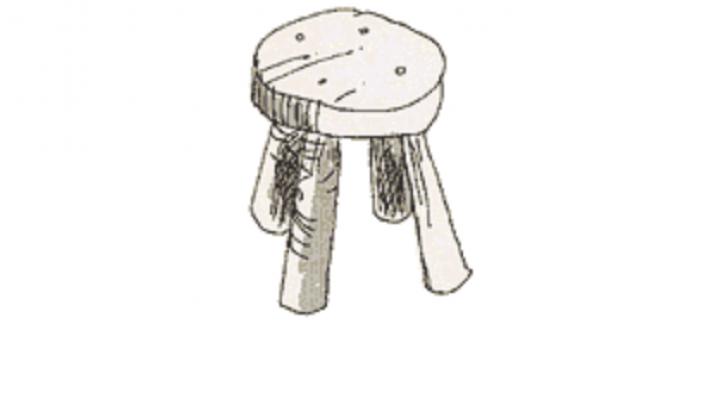 PakkelisteVi rejser altid i uniform og tørklæde  for er vi spejdere eller ej?DrikkedunkVarm sovepose eller sovepose og tæppe + liggeunderlag (Alle spejdere fra Shandu og ældre, sover ude i telt/shelter)Sovepose og lagen (Alle Kwanga-spejdere, søskende og forældre, der ønsker at sove indenfor)NattøjToiletgrej – børste, tandbørste, tandpasta, sæbe, håndklædeUndertøjStrømper/Tykke strømperVarme trøjerBukserEvt. skiundertøjRegntøj (bukser og jakke)LommelygteSovedyrSutskoBestikpose – dyb og flad tallerken, kniv, gaffel, ske, en kop og et viskestykkeÅrstidsegnede sko/støvler